Elektrolika Gospić			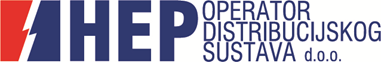 OBAVIJEST O PLANIRANOM PREKIDUObavještavamo korisnike mreže s područja grada Novalje da će im zbog interventnih  radova na postrojenjima naše elektroenergetske mreže biti  obustavljena isporuka električne energije.Prekid u opskrbi je predviđen:dana	u vremenu 14.01.2022.		 11:00 do 12:30 satiU slučaju nepovoljnih vremenskih uvjeta radovi se odgađaju.Za sva druga pitanja koristite adresu info.dpgospic@hep.hr ili telefon 0800 300 419S poštovanjemHEP-Operator distribucijskog sustava d.o.o.ČLAN HEP GRUPESlužba za vođenje pogonaTelefaks: 053 572 631Telefon: 0800 300 419